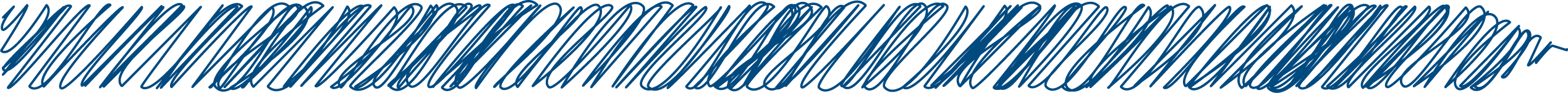 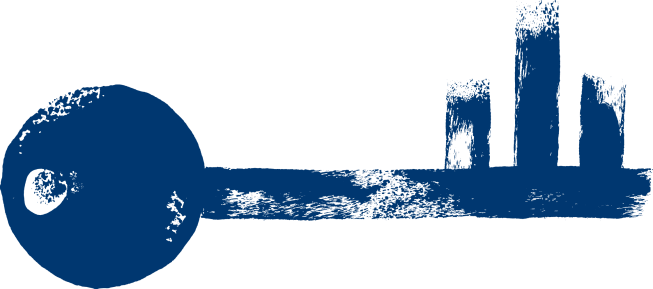 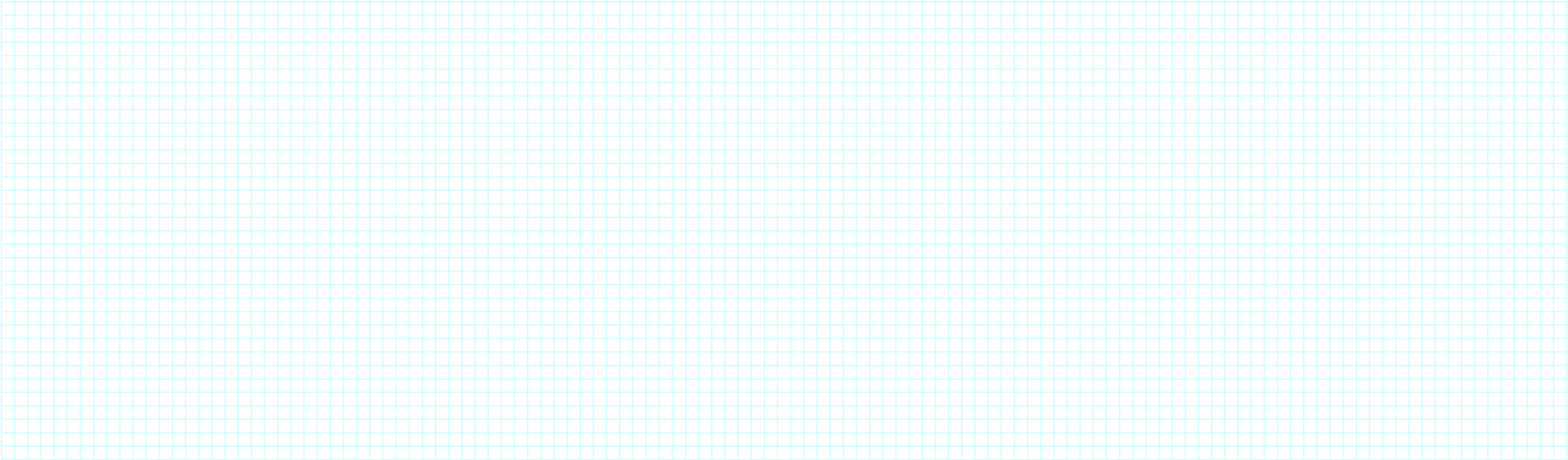 PledgesIce BreakerTreasurer’s ReportSecretary’s Report Introduction of guests OLD BUSINESS:Field Day – go over schedule and who can be thereCow Flop Price per ticket ($5?)Cow to borrow? KPTI Booth at Old Home Day – what do we want to sell, what information do we need? Have someone check with OHD committee about having a booth for this (Mr. Covill)KPTI Blankets NEW BUSINESS: Summer Meeting Schedule Next year dates and eventsSuggestion to do a gift for new staff members Events we want to get on the schedule ahead of time. ANNOUNCEMENTS AND REMINDERSOPEN FLOOR HAPPY CHANGE